      NOMBRAMIENTOS - CANCILLERÍA    NOVIEMBRE 2020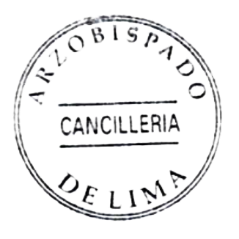 Lima, 04 de Diciembre de 2020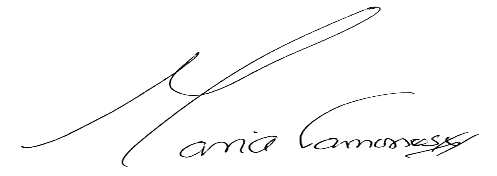                                                  Hna. Maria Elena Camones More                                      Canciller III-4-2FECHANOMBREOFICIO03- 11-2020Pbro. Alberto Carlos Rosell De AlmeidaAdministrador Párr.” Santa Maria Madre de la Paz” – Surco 09- 11-2020Pbro. Luigui Nilton Norabuena ChelínPárroco de la Parroquia “María Estrella de la Nueva Evangelización” - Chorrillos09- 11-2020Pbro. Gerardo Pastor Celiz Chirinos Vicario de la Parroquia “María Estrella de la Nueva Evangelización” - Chorrillos09- 11-2020Pbro. Pablo Pedro Gonzáles PalaciosPárroco de la Parroquia “Santa María Madre de la Paz” - Surco.09- 11-2020Pbro. Franco Giovanni Rivas AnchahuaPárroco de la Parroquia “La Inmaculada Concepción” de La Capullana- Surco.09- 11-2020R.P. Catalino Asenjo Tello Adscrito a la Parroquia “Nuestra Señora de la Mercedes” - Cercado de Lima.20 -11-2020Pbro. Alberto Valentín Avalos Jara Párroco de la Parroquia “Nuestra Señora de Montserrat y San Sebastián” - Cercado de Lima.20 -11-2020R.P. Fray Michael Alberto Flores Fraquita, OFM.Director Espiritual “Hermanos de Nuestra Señora de la Soledad o Cofradía de Nuestra Señora de la Soledad”.23 -11-2020Pbro. Jean Pierre Teullet MárquezDecano del Decanato 12 Vicaría Episcopal Territorial VII24 -11-2020Pbro. Rodolfo Jesús Silva PacherreAdministrador Parroquial de la Parroquia “Natividad de María” - Rímac.30 -11-2020Hna. Maria Elena Camones More Canciller del Arzobispado de Lima 